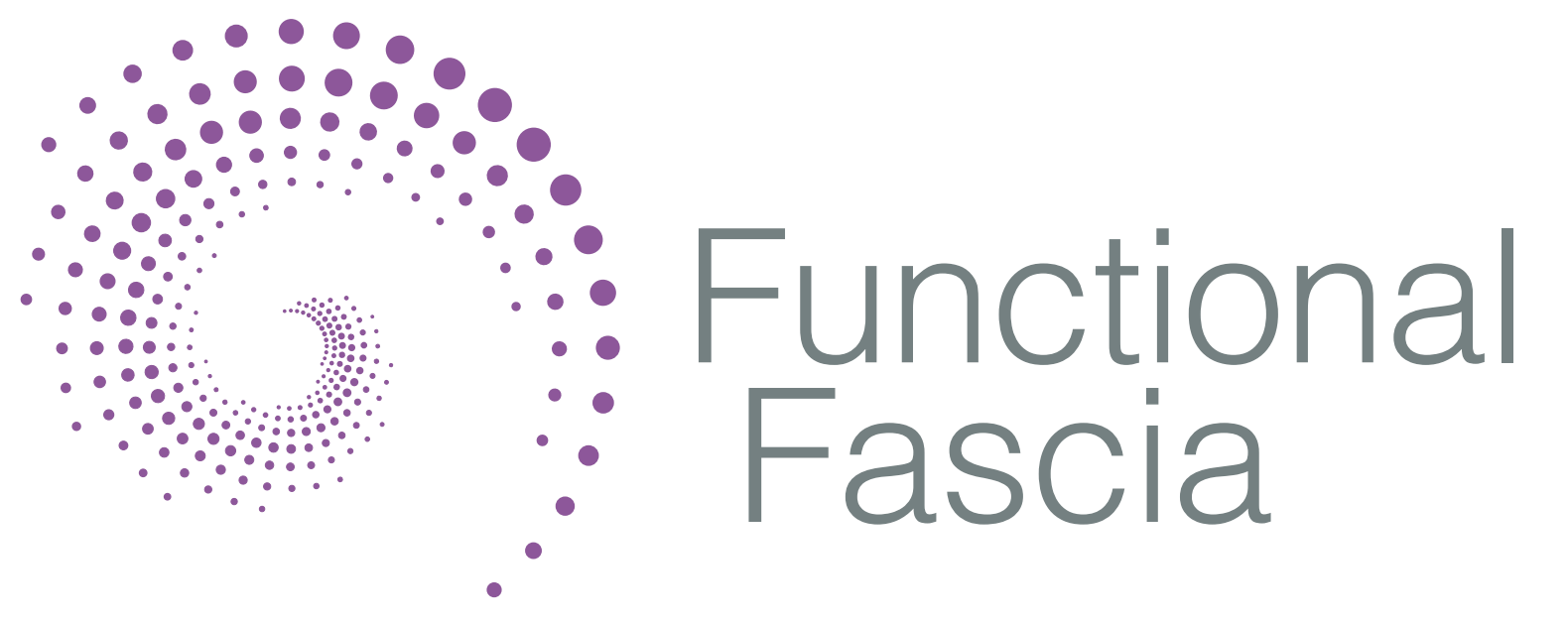 This is to certify that 
_________________________ has attended the 90 minute webinar - Functional Breathing. Covering anatomy, fascia & functional movement with Julian Baker and Ana Barretxeguren





julian@functionalfascia.com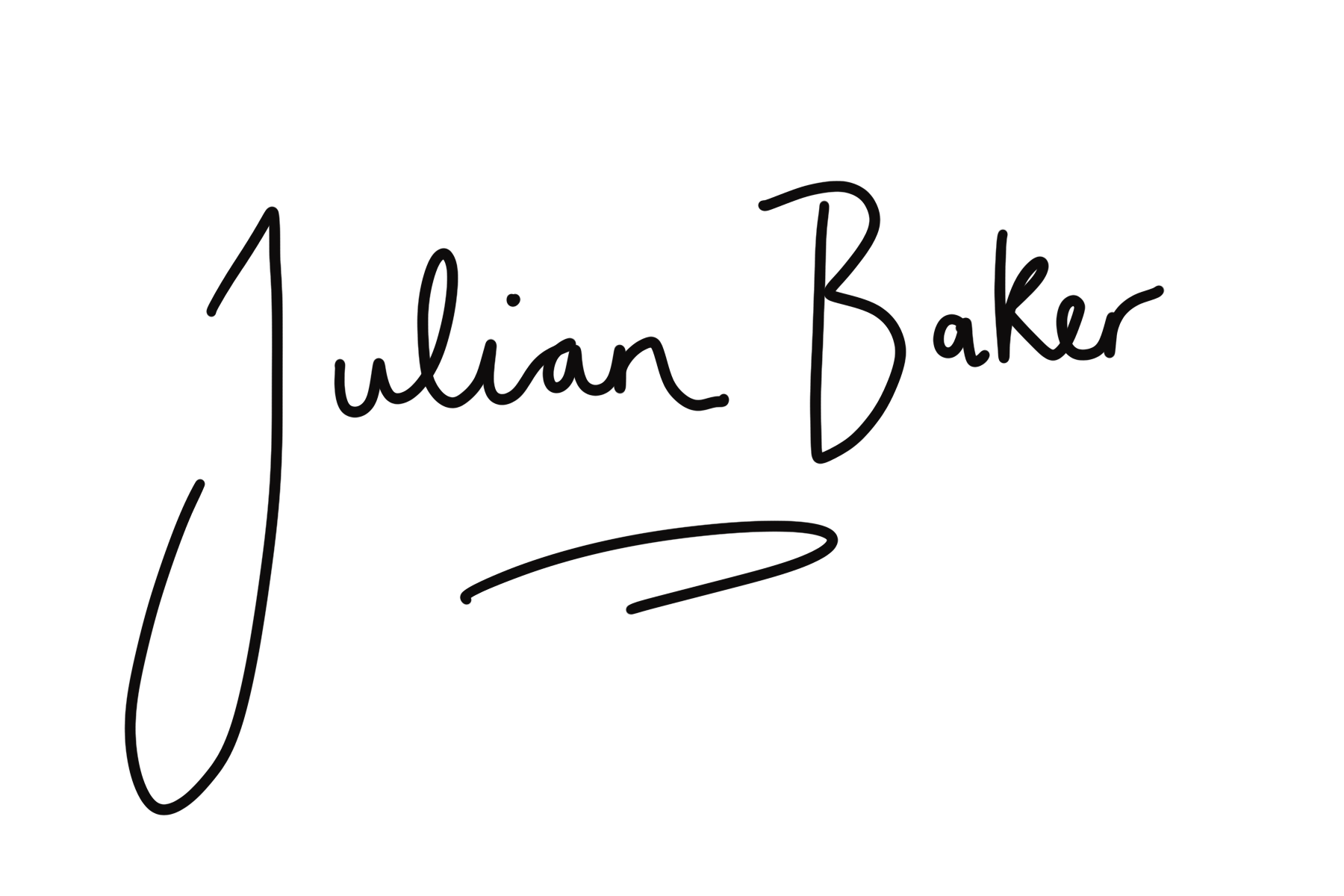 